Karar Tarihi:18.11.2020                                                                               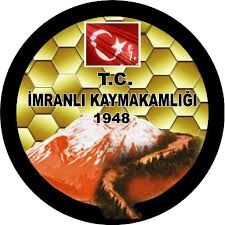 Karar No: 2020/31 İLÇE HIFZISSIHHA KURUL KARARI             İlçe Hıfzıssıhha Kurulu 1593 Umumi Hıfzıssıhha kanunun 26. Maddesi gereğince 18.11.2020 tarihinde Kaymakam Hacı Kerim MERAL Başkanlığında isimleri ve imzaları bulunan üyelerin iştirakiyle toplanarak;	 17.11.2020 tarihinde Sayın Cumhurbaşkanımızın başkanlığında toplanan Cumhurbaşkanlığı Kabinesinde alınan kararlar ve bakanlık talimatları doğrultusunda 20.11.2020 Cuma günü saat 20:00’den itibaren geçerli olmak üzere, kurulumuzca aşağıdaki kararlar alınmıştır. 1. Alışveriş merkezi, büfeler(alkol satışı yapılan büfe ve bayiler), kasap, manav, bakkal, market, berber, kuaförler ile güzellik merkezleri sadece saat 10:00 ile 20:00 arasında vatandaşlarımıza hizmet verebilecekler, bu saatler dışında kapatılacaktır. Avm’lerdeki restoran, lokanta, pastane gibi yerler de, aynı saatlere uyarak faaliyet gösterecektir. 2. Restoran, lokanta, pastane, kafe, kafeterya, çiğ köfte ve seyyar olarak satılan kokoreç ve bunun gibi sıcak/soğuk yeme-içme yerlerinin tamamı,10:00 ile 20:00 saatleri arasında sadece paket servis veya gel-al hizmeti vermek üzere açık olacaktır. Restoran, lokanta ve online yemek siparişi firmalarınca saat 20:00’den sonra, sadece telefonla ya da online sipariş yöntemiyle paket servis hizmeti verebilecektir. Bu iş yerlerinden satış öncesi ürün hazırlamak durumunda olanlar, gerekli hazırlıkları kısıtlama saatlerine bağlı olmaksızın yapmakla birlikte, kapıları kilitli olacak ve hiçbir şekilde ticari faaliyette bulunmaksızın üretim ve/veya üretim hazırlığını yürütebilecektir. İlçemiz mülki sınırları içerisindeki devlet karayolu üzerinde sadece yerleşim yerlerinde dinlenme tesisleri bulunduğundan, sadece şehirlerarası seyahat eden yolculara yönelik olmak üzere terminaller, ara terminaller ile dinlenme tesislerindeki restoran ve lokantalar 24 saat faaliyetlerine masalar arası en az 1,5 metre mesafe ve masa kapasitesini %50 kullandırmak suretiyle hizmet verebilecektir. Söz konusu yerlerdeki yeme-içme birimleri dışında kalan yerler genel esaslara göre saat 20:00’dan, sabah 10:00’a kadar kapatılacaktır. 3.  Kahvehane, kıraathane, kır bahçesi, internet kafe/salonu, elektronik oyun salonları, bilardo salonları, lokaller ve çay bahçeleri ile halı sahaların faaliyetleri yeni bir karar alınıncaya kadar durdurulmuştur.Çay ocağı şeklinde faaliyet gösteren işyerleri; masa, sandalye/taburelerini kaldırmak ve sadece esnaflara servis yapmak kaydıyla 10:00 ile 20:00 saatleri arasında açık olacaktır.4. İlçemizde; 65 yaş ve üzeri vatandaşlarımız 10:00 ile 13:00 saatleri, 20 yaş altı vatandaşlarımız (01.01.2001 tarihi ve sonrasında doğanlar) ise 13:00 ila 16:00 saatleri arasında sokağa çıkabilecektir (İşyerleri ile illiyetlerini gösteren çalışma/SGK kaydı vb. belgeyi ibraz eden çalışanlar hariç). Belirtilen yaş gruplarındaki vatandaşlarımızın bu saatler dışında sokağa çıkmaları kısıtlanmıştır, ancak; 20 yaş altı vatandaşlarımızın (01.01.2001 tarihi ve sonrasında doğanlar) aileleri ile birlikte seyahat etmelerine müsaade edilecektir. 5. Yeni bir karar alınıncaya kadar vatandaşlarımızın hafta sonları 10:00-20:00 saatleri dışında sokağa çıkmalarına kısıtlama getirilmekle birlikte, üretim, imalat ve tedarik zincirleri, bu kısıtlamadan muaf tutulmuştur.Sokağa çıkma kısıtlaması;21 Kasım 2020 Cumartesi günü saat20:00’debaşlayacak 22 Kasım 2020Pazar günü saat 10:00’a kadar devam edecektir.22 Kasım 2020 Pazar günü ise saat20:00’den, 23 Kasım 2020 Pazartesi saat 05:00’e kadar uygulanacaktır.Takip eden hafta sonlarında aksine karar alınmadıkça, uygulama belirtildiği şekilde devam edecektir.SOKAĞA ÇIKMA KISITLAMASININ GÜNLÜK HAYATA ETKİSİNİ EN ALT DÜZEYDE TUTMAK AMACIYLA5.1 AÇIK OLACAK İŞYERİ, İŞLETME VE KURUMLARa) İlaç, tıbbi cihaz, tıbbi maske ve dezenfektan üretimi, nakliyesi ve satışına ilişkin faaliyetleri yürüten iş yerleri,b) Kamu ve özel sağlık kurum ve kuruluşları, eczaneler, veteriner klinikleri ve hayvan hastaneleri,c) Zorunlu kamu hizmetlerinin sürdürülmesi için gerekli kamu kurum ve kuruluşları ile işletmeler (Havalimanları, limanlar, sınır kapıları, gümrükler, karayolları, huzurevleri, yaşlı bakım evleri, rehabilitasyon merkezleri, Acil Çağrı Merkezleri, AFAD Birimleri afetle ilgili çalışma yürüten kurum/kuruluşlar, Vefa Sosyal Destek Birimleri, Göç İdaresi, PTT vb.),ç) Doğalgaz, elektrik, petrol sektöründe stratejik olarak faaliyet yürüten büyük tesis ve işletmeler (rafineri ve petrokimya tesisleri ile termik ve doğalgaz çevrim santralleri gibi),d) Yurt içi ve dışı taşımacılık (ihracat/ithalat/transit geçişler dâhil) ve lojistiğini yapan firmalar,e) Oteller ve konaklama yerleri,f) Sağlık hizmetlerinin kapasitesini arttırmaya yönelik acil inşaat, donanım vb. faaliyetleri yürüten işletme/firmalar,g) Hayvan barınakları, hayvan çiftlikleri ve hayvan bakım merkezleri,ğ) Üretim ve imalat tesisleri,h) Gazete, radyo ve televizyon kuruluşları, gazete basım matbaaları ve gazete dağıtıcıları,ı) 20.05.2020 tarih ve 2020/29 karar ekinde bulunan listeye göre akaryakıt istasyonları,i) Sebze/meyve toptancı halleri, açık bulundurulacaktır.5.2İSTİSNA KAPSAMINDAKİ ŞAHISLARa) Yukarıda belirtilen “Açık Olacak İşyeri, İşletme ve Kurumlarda” yönetici, görevli veya çalışanlar,b) Kamu düzeni ve güvenliğinin sağlanmasında görevli olanlar (Özel güvenlik görevlileri dâhil) c) Acil Çağrı Merkezleri, Vefa Sosyal Destek Birimleri, Kızılay, AFAD’da ve afet kapsamında faaliyet yürütenler, görev alanlar,ç) ÖSYM tarafından ilan edilen ve diğer merkezi sınavlara katılacağını belgeleyenler (bu kişilerin yanlarında bulunan eş, kardeş, anne veya babadan bir refakatçi) ile sınav görevlileri,d)Dini görevleri yerine getirmek amacıyla görevli olan ve kısıtlama saatlerinde bu faaliyetleri icra etmek durumunda kalanlar ile cenaze defin işlemlerinde görevli olanlar (din görevlileri, hastane ve belediye görevlileri vb.) ile birinci derece yakınlarının cenazelerine katılacak olanlar,e) Elektrik, su, doğalgaz, telekomünikasyon vb. kesintiye uğramaması gereken iletim ve altyapı sistemlerinin sürdürülmesi ve arızalarının giderilmesinde görevli olanlar,f) Ürün ve/veya malzemelerin nakliyesinde ya da lojistiğinde (kargo dahil), yurt içi veyurt dışı taşımacılık, depolama ve ilgili faaliyetler kapsamında görevli olanlar,g) Yaşlı bakımevi, huzurevi, rehabilitasyon merkezleri, çocuk evleri vb. sosyal koruma/bakım merkezleri çalışanları,ğ) Üretim ve imalat tesislerinde çalışanlar,h) Küçükbaş-büyükbaş hayvanları otlatanlar, arıcılık faaliyetini yürütenler,ı) Servis hizmeti vermek üzere dışarıda olduklarını belgelemek şartı ile teknik servis çalışanları,i) İşyerlerinin kapalı olduğu saatlerde/günlerde sürekli olarak işyerlerini bekleyenler,j) Belediyelerin toplu taşıma, temizlik, katı atık, su ve kanalizasyon, ilaçlama, itfaiye ve mezarlık hizmetlerini yürütmek üzere hafta sonu çalışacak personel,k) Zorunlu sağlık randevusu olanlar (Kızılay'a yapılacak kan ve plazma bağışları dahil),l) Yurt, pansiyon, şantiye vb. toplu yerlerde kalanların gereksinim duyacağı temel ihtiyaçların karşılanmasında görevli olanlar,m) İş sağlığı ve güvenliği nedeniyle iş yerlerinden ayrılmaları riskli olan çalışanlar (işyeri hekimi vb.),n) Veteriner hekimler,o) Otizm, ağır mentalretardasyon, downsendromu gibi “Özel Gereksinimi” olanlar ile bunların veli/vasi veya refakatçileri,ö) 30.04.2020 tarih ve 7486 sayılı Genelgemiz kapsamında oluşturulan Hayvan Besleme Grubu Üyeleri ile sokak hayvanlarını besleyecek olanlar,p) Bitkisel ve hayvansal ürünlerin üretimi, sulaması, işlenmesi, ilaçlaması, hasatı, pazarlanması ve nakliyesinde çalışanlar,r) İkametinin önü ile sınırlı olmak kaydıyla evcil hayvanlarının zorunlu ihtiyacını karşılamak üzere dışarı çıkanlar,s) Sokağa çıkma kısıtlaması uygulanan saatler içerisinde evlere paket servis hizmetinde görevli olanlar,ş) Mahkeme kararı çerçevesinde çocukları ile şahsi münasebet tesis edecekler(mahkeme kararını ibraz etmeleri şartı ile),t) Seyircisiz oynanabilecek spor müsabakalarındaki sporcu, yönetici ve diğer görevliler,u) Şehirlerarası toplu ulaşım araçlarında (uçak, otobüs, tren, gemi vb.) görevli olanlar ile bu toplu ulaşım araçlarıyla seyahat edeceğini bilet, rezervasyon kodu vb. ibraz ederek belgeleyenler,ü) Şehir içi toplu ulaşım araçlarının (metrobüs, metro, otobüs, dolmuş, taksi vb.)sürücü ve görevlileri,v) Organize Sanayi Bölgelerindeki fabrikalarda, kısıtlama saatlerinde üretim faaliyetinin devam ettiğini ve bu faaliyete katılacağını belgeleyenler.6. 16.11.2020 tarih ve 2020/30 sayılı İlçe Hıfzıssıhha Kurul Kararıyla; vatandaşlarımızın kalabalık olarak bulunduğu ve maske ihlallerinin sigara içme gerekçesiyle yoğunlaşması sebebiyle bulaşın arttığı Cumhuriyet Meydanı, Ergenekon Caddesi, Egemenlik Caddesi, Şehit Hüseyin Ağırman Caddesi ve Pazar alanında (Pazarın Kurulduğu Gün) sigara içilmesi ikinci bir karar alınıncaya kadar yasaklanmıştır.7. 02.09.2020 tarih ve 14210 sayılı İçişleri Bakanlığı Genelgesi ile 03.09.2020 tarih ve 2020/68 sayılı İl Hıfzıssıhha Kurul Kararında“ düğünler ve nikah merasimleri” ile ilgili getirilen kısıtlamalara ilave olarak;Nikah törenleri/merasimlerinin maske, mesafe, temizlik kurallarına uyulması, asgari düzeyde katılım sağlanmasına İki nikah töreninin arasında en az 20 dakika bırakılarak gerçekleştirilmesine,Düğünlerin, nikah merasimi şeklinde en fazla 1 saat süre içerisinde gerçekleştirilmesine, ve maske, mesafe (masalar arası sosyal mesafe ve masa kapasitesinin %50’si), temizlik kurallarına uyulmasına,Ayrıca30.07.2020 tarih ve 12682 sayılı İçişleri Bakanlığı Genelgesi ile 31.07.2020 tarih ve 2020/56 sayılı İl Hıfzıssıhha Kurul Kararı çerçevesinde toplu taziye yapılmamasına, 9. Hafta sonları sokağa çıkma kısıtlamasının uygulandığı sürelerde, vatandaşlarımızın özel araçlarıyla şehir içi ya da şehirlerarası seyahate çıkmamaları esastır.Ancak;Tedavi olduğu hastaneden taburcu olup asıl ikametine dönmek isteyen, doktor raporuile sevk olan ve/veya daha önceden alınmış doktor randevusu/kontrolü olan,Kendisi veya eşinin, vefat eden birinci derece yakınının ya da kardeşinin cenazesine katılmak için veya cenaze nakil işlemine refakat edecek olan (en fazla 4 kişi),Bulunduğu şehre son 5 gün içerisinde gelmiş olmakla beraber kalacak yeri olmayıp, ikamet ettikleri yerleşim yerlerine dönmek isteyen (5 gün içinde geldiğini yolculuk bileti, geldiği araç plakası, seyahatini gösteren başkaca belge, bilgi ile ibraz edenler),Askerlik hizmetini tamamlayarak yerleşim yerlerine dönmek isteyen,Özel veya kamudan günlü sözleşmeye davet yazısı olan,Cezainfaz kurumlarından salıverilen,Vatandaşlarımız, yukarıda belirtilen durumların varlığı halinde İçişleri Bakanlığına ait E-BAŞVURU veya ALO 199 üzerinden ya da Valiliğimize ya da Kaymakamlıklara müracaat ederek, Seyahat İzin Kurullarından izin almak kaydıyla özel araçlarıyla seyahat edebilecektir.10. Canlı hayvan pazarları ile semt pazarlarına yönelik önceki kurul kararlarında getirilen kısıtlamalar aynen devam edecektir. Ancak Cumartesi ve Pazar günlerinde, pazarcı esnafının tezgahları açmak ve ürünleri indirmek amacıyla yapacağı hazırlıklar saat kısıtlamasına tabi değildir. Pazardaki ticari faaliyetler kısıtlama günlerinde 10:00-20:00 saatleri arasında gerçekleştirilecektir.11. İl Hıfzıssıhha Kurulu Kararlarında getirilen koşullara istinaden faaliyetlerine devam eden otel, motel gibi konaklama yerlerinin restoran vb. yiyecek içecek bölümlerinden, sadece konaklayan müşterilerine servis verilebilecektir.12. İlçe Hıfzıssıhha Kurulu’nun yukarıda aldığı kararlara uyulmaması halinde, her seferinde ayrı ayrı olmak üzere; Yukarıda belirtilen kısıtlamalara uymayan işyeri sahip, müdür/sorumlu, işletenlerine, Hıfzıssıhha Kanunu’nun 282. Maddesi gereğince 3.150 TL para cezası,Sokağa çıkma kısıtlamaları başta olmak üzere kurul kararlarında getirilen kısıtlamalar ile şartlara uymayanlara, ayrıca 15 yaşından küçük çocukların veli veya vasilerine Kabahatler Kanunu’ nun 32. Maddesi gereğince 392 TL para cezası,Türk Ceza Kanunu’nun ‘‘Bulaşıcı Hastalıklara İlişkin Tedbirlere Aykırı Davranma’’ başlıklı TCK 195. Maddesi gereğince ‘‘2 aydan 1 yıla kadar hapis cezasıyla cezalandırılır’’,hükümleri gereğince, sorumlular hakkında ADLİ ve İDARİ İŞLEMLER derhal uygulanacaktır.Ayrıca; Belediye Kanunu, Karayolları Trafik Kanunu başta olmak üzere, diğer mevzuat hükümleri çerçevesinde işyerleri/tezgah/sergi sahiplerine 1 ile 5 gün arasında KAPATMA veya RUHSAT İPTAL CEZALARI, kurul kararlarını ihlale neden olan davranışın motorlu taşıt marifetiyle gerçekleştirilmesi halinde ise 1 ile 5 gün arasında TRAFİKTEN MEN cezası verilecektir.Oy birliğiyle karar verilmiştir.   BAŞKAN			               ÜYE		                                        ÜYEHacı Kerim MERAL                        Murat AÇIL                            Muzaffer Fatih TÜFEKÇİ                    İmranlı Kaymakam V.                    Belediye Başkan 	 	             Başhekim                                          ÜYE	                                                          ÜYE                   Fatih TURHAN                                                       Emre KESKİN                                                                                                       İlçe Tarım ve Orman Md. V.                                                 Eczacı